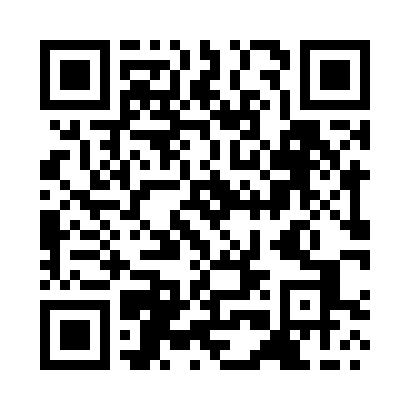 Prayer times for Odemira, PortugalMon 1 Apr 2024 - Tue 30 Apr 2024High Latitude Method: Angle Based RulePrayer Calculation Method: Muslim World LeagueAsar Calculation Method: HanafiPrayer times provided by https://www.salahtimes.comDateDayFajrSunriseDhuhrAsrMaghribIsha1Mon5:507:191:386:087:589:222Tue5:487:181:386:097:599:233Wed5:477:161:386:098:009:244Thu5:457:151:376:108:009:255Fri5:437:131:376:118:019:266Sat5:427:121:376:118:029:277Sun5:407:111:376:128:039:298Mon5:387:091:366:128:049:309Tue5:367:081:366:138:059:3110Wed5:357:061:366:138:069:3211Thu5:337:051:356:148:079:3312Fri5:317:031:356:148:089:3413Sat5:307:021:356:158:099:3514Sun5:287:011:356:158:099:3715Mon5:266:591:346:168:109:3816Tue5:256:581:346:168:119:3917Wed5:236:561:346:178:129:4018Thu5:216:551:346:188:139:4119Fri5:206:541:346:188:149:4320Sat5:186:521:336:198:159:4421Sun5:166:511:336:198:169:4522Mon5:156:501:336:208:179:4623Tue5:136:481:336:208:189:4724Wed5:116:471:336:218:199:4925Thu5:106:461:326:218:209:5026Fri5:086:451:326:228:209:5127Sat5:066:431:326:228:219:5228Sun5:056:421:326:238:229:5429Mon5:036:411:326:238:239:5530Tue5:026:401:326:248:249:56